DOLCE HOTELS AND RESORTS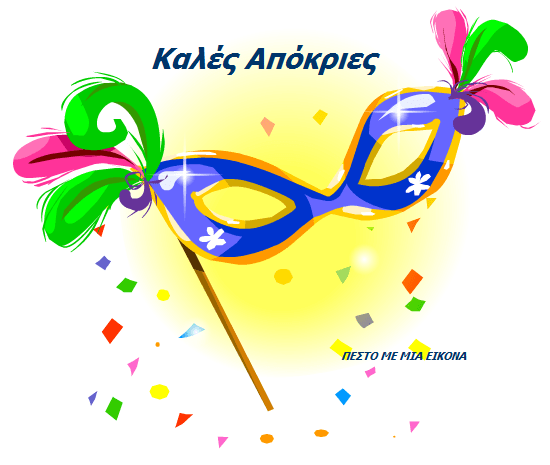 ATTICA RIVIERAΣΕ ΜΠΟΥΦΕΣΑΛΑΤΕΣ Πολίτικη σαλάτα με λάχανο καρότο , κουκουνάρι και σταφίδες Πατατοσαλάτα με φρέσκο κρεμμυδάκι μαϊντανό μουστάρδα και παρθένο ελαιόλαδο Χωριάτικη σαλάτα ΟΡΕΚΤΙΚΑ Μελιτζανοσαλάτα καπνιστή χειροποίητη              Τυροσαλάτα Παραδοσιακή πρασόπιταΖΕΣΤΑ ΠΙΑΤΑΚοτόπουλο αρωματισμένο με θυμάρι και μανιτάριαΧοιρινό καρέ με σως κρασιού Αργοψημένο κοκκινιστό μοσχαράκι γιουβέτσιΠατάτες φούρνου με ελαιόλαδο,  δεντρολίβανο και θυμάριΆγριο ρύζι με αρωματικά Προβηγκίας ΕΠΙΔΟΡΠΙΑ Μους μπιττερ σοκολάτας με ρόδιΓιαούρτι με γλυκά κουταλιούΠροφιτερόλΖΩΝΤΑΝΗ ΜΟΥΣΙΚΗ ΚΡΑΣΙΑ ΑΝΑΨΥΚΤΙΚΑ ΕΚΤΟΣ ΜΠΥΡΑΣΤΙΜΗ ΚΑΤΑ ΑΤΟΜΟ 15 ΕΥΡΩΚΑΛΗ ΔΙΑΣΚΕΔΑΣΗ